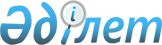 О предоставлении в 2020 году социальной поддержки специалистам в области здравоохранения, образования, социального обеспечения, культуры, спорта и агропромышленного комплекса, прибывшим для работы и проживания в сельские населенные пункты Житикаринского района
					
			Утративший силу
			
			
		
					Решение маслихата Житикаринского района Костанайской области от 28 января 2020 года № 381. Зарегистрировано Департаментом юстиции Костанайской области 31 января 2020 года № 8939. Утратило силу решением маслихата Житикаринского района Костанайской области от 23 октября 2020 года № 444
      Сноска. Утратило силу решением маслихата Житикаринского района Костанайской области от 23.10.2020 № 444 (вводится в действие по истечении десяти календарных дней после дня его первого официального опубликования).
      В соответствии пунктом 8 статьи 18 Закона Республики Казахстан от 8 июля 2005 года "О государственном регулировании развития агропромышленного комплекса и сельских территорий" Житикаринский районный маслихат РЕШИЛ:
      1. Предоставить в 2020 году специалистам в области здравоохранения, образования, социального обеспечения, культуры, спорта и агропромышленного комплекса, прибывшим для работы и проживания в сельские населенные пункты Житикаринского района подъемное пособие и социальную поддержку для приобретения или строительства жилья.
      2. Настоящее решение вводится в действие по истечении десяти календарных дней после дня его первого официального опубликования.
					© 2012. РГП на ПХВ «Институт законодательства и правовой информации Республики Казахстан» Министерства юстиции Республики Казахстан
				
      Председатель сессии 

Н. Уразалинов

      Секретарь Житикаринского районного маслихата 

А. Кабиев
